Web of  ScienceEjercicios Prácticos Formación presencial marzo de 2018 Curso Nivel Avanzado Extraer la producción científica de autores y la Evaluación Métricas de Citas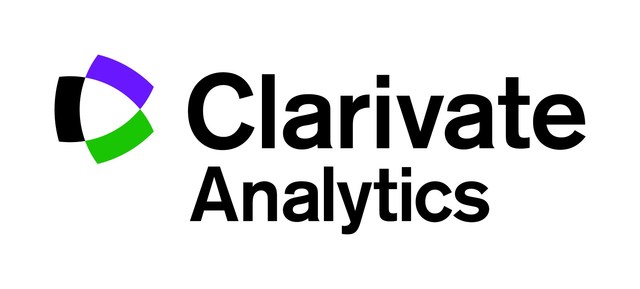 Ejercicios en la Web of Science Colección Principal Vicerrector de Investigación de la Universidad de Sevilla quiere evaluar la producción científica y el impacto de uno de sus investigadores. El Vicerrector le ha pedido obtener unos datos que necesita. El investigador  en cuestión es Eleuterio Álvarez  y su identificador de ORCID es 0000-0002-8378-8459En la página de la búsqueda básica introduce el numero  0000-0002-8378-8459 en el campo de búsqueda y selecciona ‘identificadores de autores’. Busca en todos los años y en todos los índices de WOS CC. ¿Cuántos registros se recuperan? ¿Cuántas citas ha recibido el registro más citado?¿Es correcto que hay publicaciones que se describen como ‘articulo muy citado’?Queremos ver la posición de la revista en JCR del artículo más citado. Hacemos clic sobre el titulo de la revista. ¿Cuál es el cuartil de la revista según las categorías a las que pertenece? Ahora trabajamos con Refinar para identificar los datos siguientes:¿Es correcto el investigador público en revistas en acceso abierto? Para cuantas publicaciones se obtiene el texto completo en la página de la editorial (dorado)Para cuantas publicaciones se obtiene el texto completo en un repositorio (verde) ¿Es correcto que el investigador colabora con investigadores de la Universidad de Huelva?¿Es correcto que su investigación ha recibido  fondos por la Junta de Andalucía?  Ahora trabajamos con el informe de citas para obtener los datos siguientes:¿Cuál es el impacto total del investigador (total de citas)? ¿Cuál es la media de citas por artículo? ¿Cuál es su índice h?Por último es necesario crear un CVN de sus publicaciones en la WOS CC. En la página de resultados selecciona todas las publicaciones y guárdalas al CVN de FECYT. 